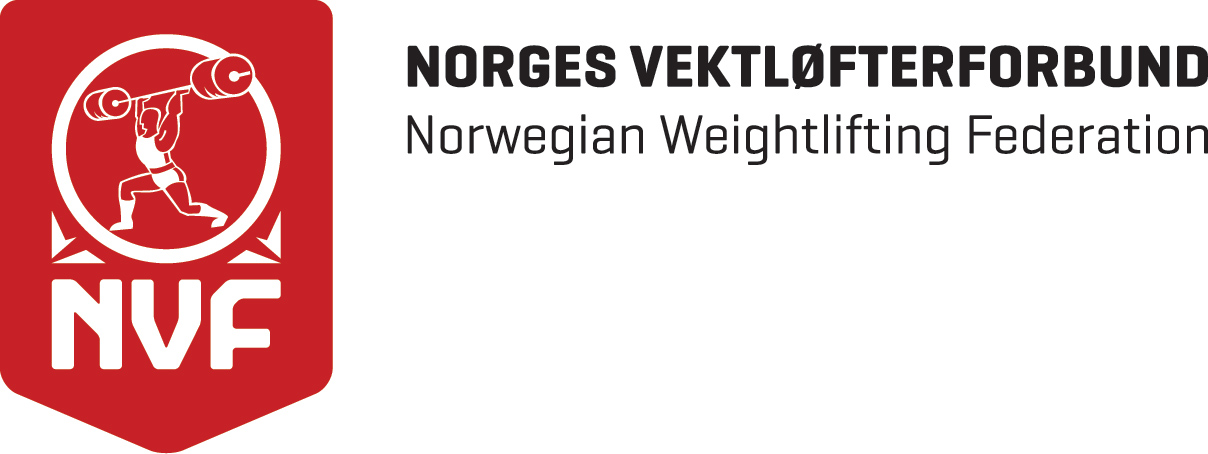 							Tilsluttet:								Norges Idrettsforbund & Olympiske komité							Nordiska Tyngdlyftningsförbundet							European Weightlifting Federation							International Weightlifting FederationForbundsstyret		NVFs utvalg	Regioner/kretser			KlubberRegnskapsansvarligRevisorSportssjef               								Bergen 25.11.16		INVITASJON TIL UTVIKLINGSSEMINAR OG FORBUNDSTING 2017Lørdag 25. mars 2017 – Klokka 12.00Dagen før Forbundstinget inviteres det til utviklingsseminar på Scandic Gardermoen hotel. Seminaret er en oppfølging av utviklingsseminaret på Gardermoen høsten 2016, og tar sikte på å fullføre arbeidet med strategiplan for 2017 – 2024. Alle klubber/regioner/kretser inviteres med inntil 2 personer, som også kan være med på Tinget søndagen – en med stemmerett og en som observatør. Billigste billetter må den enkelte organisasjon kjøpe selv, disse vil bli refundert av NVF mot kvitteringer.NVF dekker kostnaden ved overnatting fra lørdag til søndag.Søndag 26. mars 2017 – Klokka 10.00I henhold til § 14 i NVFs lovverk, innkalles det herved til Forbundstinget 2017.  Tinget avholdes søndag 26. mars 2017 kl. 10.00 på Scandic Gardermoen hotel.På tinget møter med stemmerett:forbundsstyreten representant for hvert av de tilsluttede lagen representant for hver vektløfterregion/-kretsVidere møter uten stemmerett, men med tale- og forslagsrett i saker som ligger innenfor utvalgets/komiteens arbeidsområde:ledere for de faglige utvalg/komiteer, eventuelt nestleder eller styremedlem dersom leder er forhindret fra å møtekontrollkomiteens medlemmervalgkomiteens medlemmerrevisorgeneralsekretærsportssjefKlubber/kretser som bare vil være med på Tingdagen har selvsagt anledning til det. Billigste billetter må den enkelte organisasjon kjøpe selv, disse vil bli refundert av NVF mot kvitteringerSaker som ønskes behandlet på Tinget, må normalt være NVF i hende senest 8 uker før Tingdagen, dvs. innen 28. januar 2017.Påmelding med fullmakter må være NVF i hende senest 25. februar 2017.Fullstendig saksliste vil bli sendt ut senest 14 dager før Tinget. Med vennlig hilsenNorges VektløfterforbundTryggve Duun/s/							Arne H. Pedersen/s/Fungerende President							Generalsekretær				Vedlegg: Påmelding/fullmaktsskjemaBEKREFTET PÅMELDING TIL NVFs FORBUNDSTING 2017STED: 		Scandic Gardermoen hotelTIDSPUNKT:	Søndag 26. mars, kl. 10.00-------------------------------------------------------------------------------------------------Klubb/Region/Kretsgir herved----------------------------------------------------------------------------	fullmakt til å represen-									tere oss ved NVF´s Ting									2017.------------------------------------------			-------------------------	------------------------	    sted/dato					     underskrift	      underskriftFULLMAKTEN MÅ VÆRE NORGES VEKTLØFTERFORBUND I HENDE INNEN 25. februar 2017.Påmelding til planleggingsseminaret lørdag den 25. mars 2017:Disse personene blir med fra oss:1._____________________________________________2. _____________________________________________